NAZWIJ INSTRUMENTY I PODZIEL NA SYLABY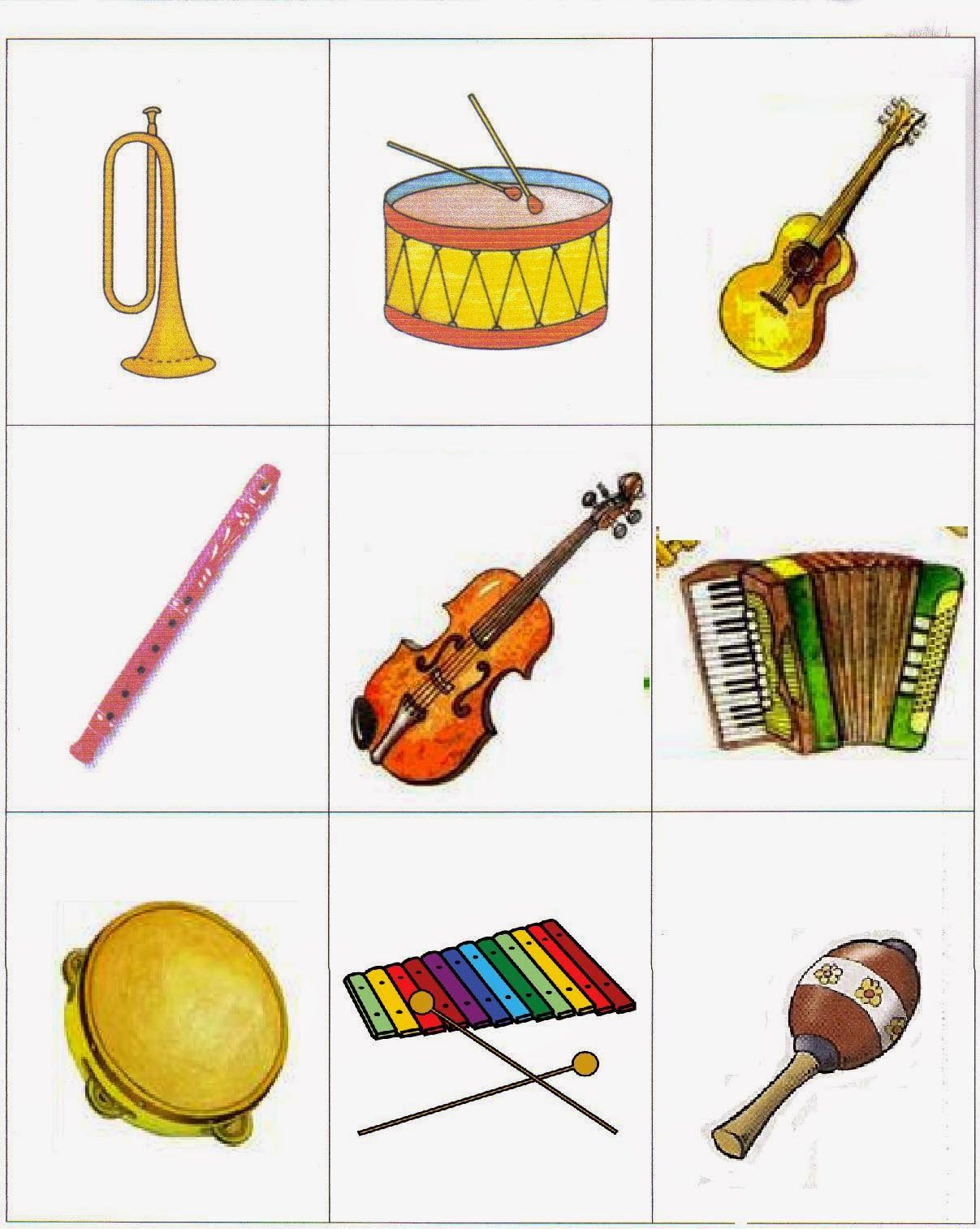 